Resoluciones #238 - #248Resoluciones #238 - #248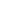 